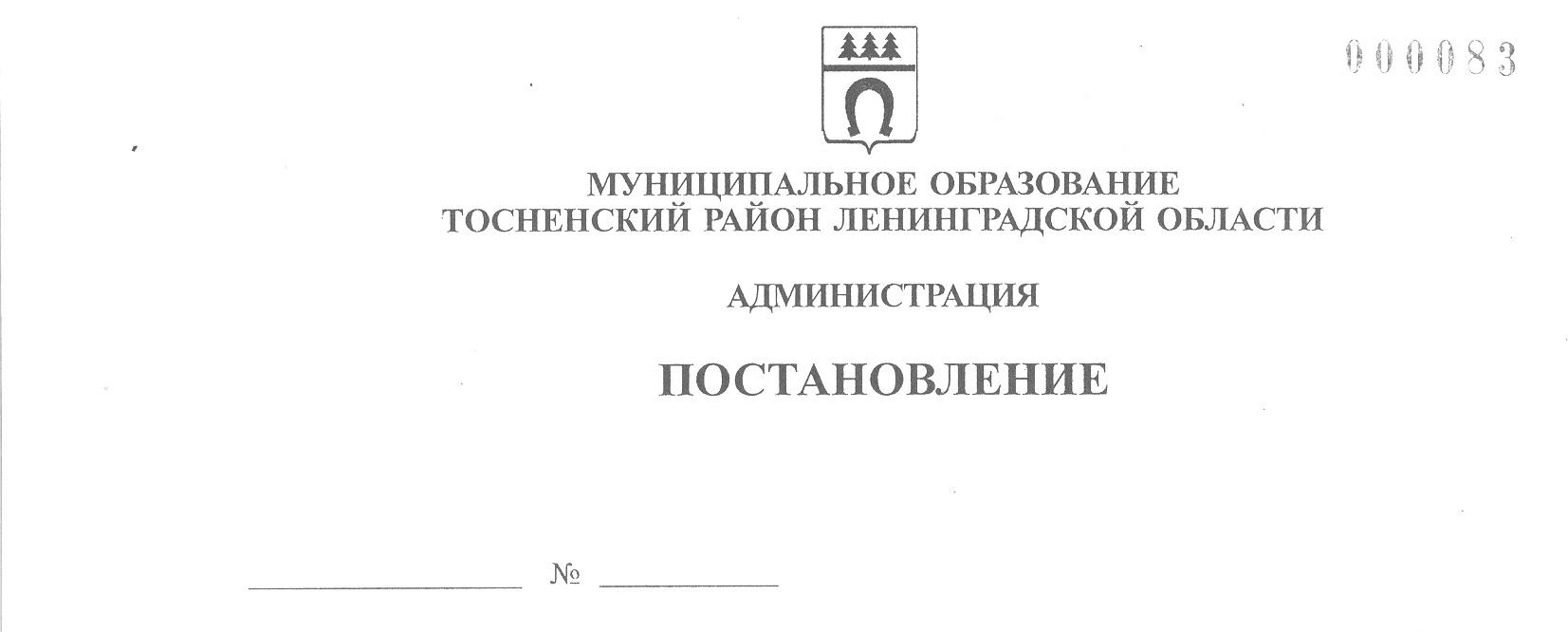 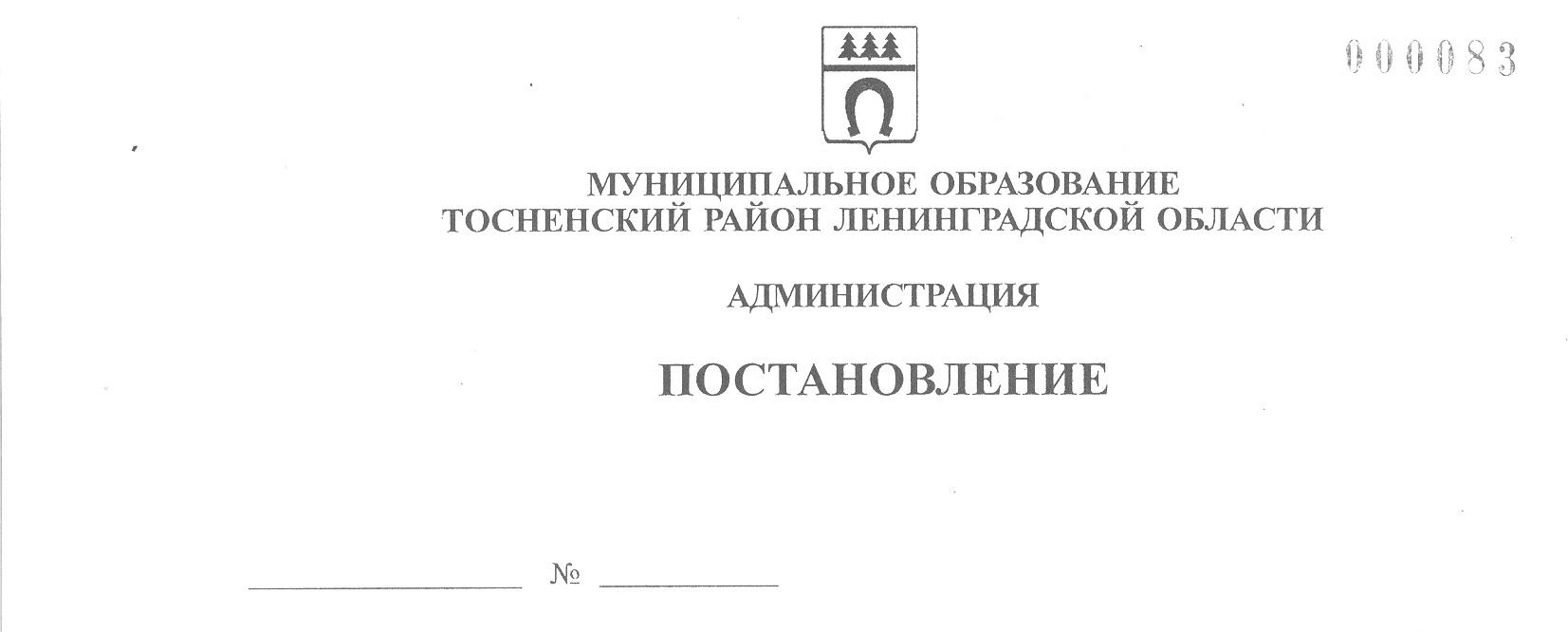 22.01.2021                         90-паО назначении и проведении общественных обсужденийпо проекту планировки территории и проекту межевания территории, ограниченной с северо-запада и севера – ул. Совхозной, с востока и юга – границей населенного пункта деревни Георгиевское, с запада – существующей рекреационной зоной, и расположенной в деревне Георгиевское муниципального образования Тосненское городское поселение Тосненского района Ленинградской областиВ соответствии со ст. 5, ст. 46 Градостроительного кодекса Российской Федерации, ч. 2-4 Федерального закона от 28.12.2017 № 455-ФЗ «О внесении изменений в Градостроительный кодекс Российской Федерации и отдельные законодательные акты Российской Федерации»,  ст. 28 Федерального закона от 06.10.2003 № 131-ФЗ «Об общих принципах организации местного самоуправления в Российской Федерации», Уставом Тосненского городского поселения Тосненского муниципального района Ленинградской области,  Порядком организации и проведения общественных обсуждений, публичных слушаний на территории Тосненского городского поселения Тосненского муниципального района Ленинградской области, утвержденным решением совета депутатов Тосненского городского поселения Тосненского района Ленинградской области от 22.11.2018 № 159 (с последующими изменениями), администрация муниципального образования Тосненский район Ленинградской областиПОСТАНОВЛЯЕТ:1. Назначить и провести общественные обсуждения по проекту планировки территории и проекту межевания территории, ограниченной с северо-запада и севера – ул. Совхозной, с востока и юга – границей населенного пункта деревни Георгиевское, с запада – существующей рекреационной зоной, и расположенной в деревне Георгиевское муниципального образования Тосненское городское поселение Тосненского района Ленинградской области.2. Назначить выполняющим функции организатора общественных обсуждений от лица администрации муниципального образования Тосненский район Ленинградской области комитет по архитектуре и градостроительству  администрации муниципального образования Тосненский район Ленинградской области.3. Назначить председательствующим общественных обсуждений  председателя комитета по архитектуре и градостроительству администрации муниципального образования Тосненский район Ленинградской области Лапкину А.С.24. Назначить секретарем общественных обсуждений главного специалиста отдела территориального планирования и градостроительного зонирования комитета по архитектуре и градостроительству администрации муниципального образования Тосненский район Ленинградской области Тульчинскую Ю.И.5. Пресс-службе комитета по организационной работе, местному самоуправлению, межнациональным и межконфессиональным отношениям администрации муниципального образования Тосненский район Ленинградской области обеспечить опубликование и обнародование оповещения о начале общественных обсуждений (приложение) в порядке, установленном для официального опубликования и обнародования муниципальных правовых актов Уставом муниципального образования Тосненский район Ленинградской области, не позднее чем за 7 дней до дня размещения на официальном сайте проекта решения, подлежащего рассмотрению на общественных обсуждениях.6. Комитету по архитектуре и градостроительству администрации муниципального образования Тосненский район Ленинградской области:6.1. В связи с отсутствием информационных стендов, расположенных на территории поселения, в отношении которой подготовлен проект решения, подлежащий рассмотрению на общественных обсуждениях, распространить оповещение о начале общественных обсуждений в помещении комитета по архитектуре и градостроительству администрации муниципального образования Тосненский район Ленинградской области по адресу: Ленинградская область, г. Тосно, пр-кт Ленина, д. 60, 4-й этаж.6.2. Обеспечить размещение проектов решений, подлежащих рассмотрению на общественных обсуждениях, и информационных материалов к ним на официальном сайте, открытие и проведение экспозиции по проектам не ранее чем через 7 дней после опубликования и обнародования оповещения о начале общественных обсуждений и не позднее 14 календарных дней со дня принятия настоящего постановления.6.3. Подготовить и оформить протокол общественных обсуждений, заключения по результатам общественных обсуждений и обеспечить их опубликование и обнародование в установленном порядке и сроке. 7. Контроль за исполнением постановления возложить на заместителя главы администрации муниципального образования Тосненский район Ленинградской области Ануфриева О.А.Глава администрации                                                                                	     А.Г. КлементьевТульчинская Юлия Игоревна, 8(81361)200428 гаПриложение  к постановлению администрациимуниципального образованияТосненский район Ленинградской области22.01.2021                         90-паот                                №Оповещениео начале общественных обсужденийОрганизатор – комитет по архитектуре и градостроительству администрации муниципального образования Тосненский район Ленинградской области от лица администрации муниципального образования Тосненский район Ленинградской области оповещает о начале общественных обсуждений.Информация о проектах, подлежащих рассмотрению на общественных обсуждениях: проект планировки территории и проект межевания территории, ограниченной с северо-запада и севера – ул. Совхозной, с востока и юга – границей населенного пункта деревни Георгиевское, с запада – существующей рекреационной зоной, и расположенной в деревне Георгиевское муниципального образования Тосненское городское поселение Тосненского района Ленинградской области. Перечень информационных материалов к проектам: выкопировки из схемы функционального зонирования Генерального плана Тосненского городского поселения Тосненского района Ленинградской области, из схемы территориального зонирования г. Тосно Правил землепользования и застройки Тосненского городского поселения Тосненского района Ленинградской области, проект планировки территории и проект межевания территории, ограниченной с северо-запада и севера – ул. Совхозной, с востока и юга – границей населенного пункта деревни Георгиевское, с запада – существующей рекреационной зоной, и расположенной в деревне Георгиевское муниципального образования Тосненское городское поселение Тосненского района Ленинградской области.Порядок и срок проведения общественных обсуждений по проектам решений о предоставлении разрешения на условно разрешенный вид использования земельных участковСрок проведения общественных обсуждений: 35 календарных дней со дня опубликования оповещения о начале общественных обсуждений до дня опубликования заключения об их результатах. Период размещения проекта решения и информационных материалов к нему – семь календарных дней со дня их размещения на официальном сайте.Место и дата открытия экспозиции проекта: экспозиция открывается по адресу: Ленинградская область, г. Тосно, пр. Ленина, д. 60, 4-й этаж, каб. 46 и на официальном сайте в день размещения проекта, подлежащего рассмотрению на общественных обсуждениях. Срок проведения и режим работы экспозиции проекта: в течение всего периода размещения проекта решения и информационных материалов к нему на официальном сайте.Режим работы экспозиции проекта: в рабочие дни с 10.00 до 13.00 и с 14.00 до 17.00.Участниками общественных обсуждений по проекту являются граждане, постоянно проживающие на территории, в отношении которой подготовлены данные проекты, правообладатели находящихся в границах этой территории земельных участков и (или) расположенных на них объектов капитального строительства, а также правообладатели помещений, являющихся частью указанных объектов капитального строительства.Участники общественных обсуждений  в целях идентификации предоставляют сведения о себе (фамилию, имя, отчество (при наличии), дату рождения, адрес места жительства (регистрации) – для физических лиц; наименование, основной государственный регистрационный номер, место нахождения и адрес – для юридических лиц) с приложением документов, подтверждающих такие сведения. Участники общественных обсуждений, являющиеся правообладателями соответствующих земельных участков и (или) расположенных на них объектов капитального строительства и (или) помещений, являющихся частью указанных объектов капитального строительства, также представляют сведения соответственно о таких земельных участках, объектах капитального строительства, помещениях, являющихся частью указанных объектов капитального строительства, из Единого государственного реестра недвижимости и иные документы, устанавливающие или удостоверяющие их права на такие земельные участки, объекты капитального строительства, помещения, являющиеся частью указанных объектов капитального строительства.Порядок, срок и форма внесения участниками общественных обсуждений  предложений и замечаний, касающихся проекта: участники общественных обсуждений, прошедшие идентификацию, в течение всего периода размещения проекта решения и информационных материалов к нему на официальном сайте имеют право вносить свои  предложения и замечания, касающиеся проекта:Посредством официального сайта. В письменной форме в адрес организатора общественных обсуждений – комитета по архитектуре и градостроительству администрации муниципального образования Тосненский район Ленинградской области  по адресу: 187000, Ленинградская область, г. Тосно, пр. Ленина, д. 60, 4-й этаж, каб. 46.Посредством записи  в книге (журнале) учета посетителей экспозиции проекта решения. Информация об официальном сайте, на котором будет размещен проект и информационные материалы к нему: tosno-online.com. Информация об официальных системах, в которых будет размещен проект решения и информационные материалы к нему: отсутствует, размещение предусмотрено на официальном сайте.